UNIVERSIDAD GUADALAJARA LAMARCAMPUS VALLARTA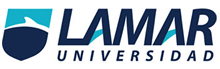 MEDICINA BASADA EN EVIDENCIAPROFESOR: DR. KARIM DORAN MAYAGOITAALUMNO: ALAN ULISES BELYTRAN PELAYO8ºA LME 3614ACTIVIDAD 2 MBEEn un estudio de cohortes donde se revisa la relación que tiene la terapia estrogénica en etapa menopáusica, con el cáncer de mama. Se estudiaron a 1432 pacientes con diagnóstico de cáncer de mamá durante tres años de evolución y se sabía que  de estas 320 habían sido tratadas con terapia estrogénica.  1000 las que no tuvieron diagnostico de cáncer de mama y estaban en etapa menopáusica y de esas pacientes el 16% estuvieron bajo tratamiento estrogénico. Calcula el riesgo relativo, desglosando todas las formulas necesarias para este y al mismo tiempo los resultados. Riesgo reltaivo= 1.17RR = Incidencia de expuestos / Incidencia de no expuestos	0.66/0.56= 1.17Incidencia de expuestos: Ie= a/a+b	320/(320+160)=  0.66Incidencia de no expuestos: Io= c/c+d	1112/(1112+840)= 0.562.-Se realiza un estudio donde se comprara la eficacia para realizar el diagnostico de diabetes mellitus tipo 2, en comparación con la prueba de tolerancia a la glucosa y hemoglobina glucosilada, se estudiaron a 1500 pacientes que debutan con la triada clásica y se les toma la hemoglobina resultando positivos 1000. Despues 1200 pacientes que no tienen datos de la triada clasica fueron positivos a la hemoglobina glucosilada 350. Calcular sensibilidad, especificidad, exactitud, VP+, VP- y la prevalencia. SENSIBILIDAD:  A/(A+C)1000/(1000+500) = 0.66 (66%)ESPECIFICIDAD:= D/(B+D)	850/(350+850) = 0.70 (70%)VPP= A/(A+B)	1000/(1000+350)=   0.74 (74%)VPN= D/(C+D)	850/(500+850)= 0.62 (62%)RPP= SENSIBILIDAD/(1- ESPECIFICIDAD)	0.66/(1-0.70)=  2.2RPN= 1- SENSIBILIDAD/ ESPECIFICIDAD	1-0.66/0.70=  0.483.-Se realiza un estudio de casos y controles el cual se buscada la relación que tenia la exposición a cromo con el cáncer de estomago en la zona norte de Coahulia. En el estudio se detectaron a 1650 pacientes de las cuales vivían 850 en la zona noreste y 800 en la zona noroeste, los de la zona noreste tenían la característica de ser una industria minera casi al 100% y estos tenían relación con la contaminación de sus agua por cromo y  la zona noroeste su principal industria es la agricultura, de los pacientes se encontró que el 150 pacientes de la zona noreste tuvieron un diagnostico de cáncer de estomago a los cinco años de estar en exposición y los de la zona noroeste solamente fueron 15. Calcular la razón de momios correspondiente y todos sus datos que conlleva llegar a esta formulaOR= Odds de exposición en los casos= casos expuestos/casos no expuestosOdds de exposición en los controles=controles expuestos/controles no expOR = a/c   = a x d         -----      --------b/d  = b x cRAZON DE MOMIOS=   =11.23Odd de exposición de casos     150/15   = 10------------------------------------------------------------    = 10/0.89   =11.23Odd de exposición de controles 700/785= 0.89    OR 11.21           150x785  =117750       --------------------------         117750/10500=  11.21         700x15 =  10500Cáncer de mamaCáncer de mamatotalTerapia estrogenicaDiagnostico (+)Diagnostico (-)Positivo320160480negativo11128401952total143210002432Triada de  DM 2Triada de  DM 2totalPrueba tolerancia glucosa y hemoglobina glucosiladaDiagnostico (+)Diagnostico (-)Positivo10003501350negativo5008501350150012002700Cáncer de estomagoCáncer de estomagoExposicion a cromoDiagnostico (+)Diagnostico (-)Positivo150700850negativo1578580016514851650